	   Select Committee on Appropriations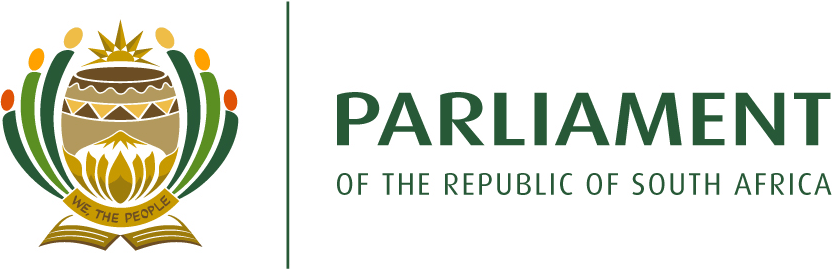 P.O. Box 15 Cape Town 8000 RSATel: 27 (21) 403 3669 Fax 086516 0638Cell: 083 412 1526/ 0713632257 Email: lnodada@parliament.gov.za/egrunewld@parliament.gov.za 2022 Medium Term Budget Policy Statement Consolidated Programme (Tabling Date: Wednesday, 26 October 2022)(Proposed Finalisation Date: 02 December 2022) Standing and Select Committees on Appropriations and FinanceAdvertisements, in compliance with Sections 59 & 72 of the Constitution of RSA.	   Select Committee on AppropriationsP.O. Box 15 Cape Town 8000 RSATel: 27 (21) 403 3669 Fax 086516 0638Cell: 083 412 1526/ 0713632257 Email: lnodada@parliament.gov.za/egrunewld@parliament.gov.za2022 MTBPS Week 1: 24 October – 28 November 2022ACTIVITIESLock-up Session on 2022 MTBPSMinister of Finance tables 2022 MTBPSMinister briefs Committees on 2022 MTBPS 	   Select Committee on AppropriationsP.O. Box 15 Cape Town 8000 RSATel: 27 (21) 403 3669 Fax 086516 0638Cell: 083 412 1526/ 0713632257 Email: lnodada@parliament.gov.za/egrunewld@parliament.gov.za2022 MTBPS Week 2: 31 October – 04 November 2022	   Select Committee on AppropriationsP.O. Box 15 Cape Town 8000 RSATel: 27 (21) 403 3669 Fax 086516 0638Cell: 083 412 1526/ 0713632257 Email: lnodada@parliament.gov.za/egrunewld@parliament.gov.za2022 MTBPS Week 3: 07 - 11 November 2022	   Select Committee on AppropriationsP.O. Box 15 Cape Town 8000 RSATel: 27 (21) 403 3669 Fax 086516 0638Cell: 083 412 1526/ 0713632257 Email: lnodada@parliament.gov.za/egrunewld@parliament.gov.za2022 MTBPS Week 4: 14 to 18 November 2022	   Select Committee on AppropriationsP.O. Box 15 Cape Town 8000 RSATel: 27 (21) 403 3669 Fax 086516 0638Cell: 083 412 1526/ 0713632257 Email: lnodada@parliament.gov.za/egrunewld@parliament.gov.za2022 MTBPS Week 5: 21 to 25 November 2022 	   Select Committee on AppropriationsP.O. Box 15 Cape Town 8000 RSATel: 27 (21) 403 3669 Fax 086516 0638Cell: 083 412 1526/ 0713632257 Email: lnodada@parliament.gov.za/egrunewld@parliament.gov.za2022 MTBPS Week 6: 28 November to 02 December 2022CommitteesDateActivityClosing date for submissionsStanding Committee on Finance&Select Committee on FinanceFriday 21 to Sunday 23 October 2022Placement of print media adverts calling for submissions on 2022 Revised Fiscal Framework and Revenue ProposalsDeadline for submissions: 02 November 2022 Standing Committee on Appropriations&Select Committee on AppropriationsFriday, 04 to Friday, 11 November 2022Placement of print media adverts calling for submissions on 2022 Medium Term Budget Policy Statement (2022 Division of Revenue Amendment Bill and 2022 Adjustment Appropriation Bill)Deadline for submissions: 14 November 2022CommitteeDate & Activity10:00 – 13:00Date & Activity10:00 – 13:50Date & Activity12:30 – 15:00Standing Committee on Appropriations(Joint Meeting)Wednesday, 26 October 20222022 MTBPS Lock-up SessionThursday, 27 October 2022Briefing by Minister of Finance on the 2022 MTBPSStanding Committee on Finance (Joint Meeting)Wednesday, 26 October 20222022 MTBPS Lock-up SessionThursday, 27 October 2022Briefing by Minister of Finance on the 2022 MTBPSSelect Committee on Appropriations(Joint Meeting) Wednesday, 26 October 20222022 MTBPS Lock-up SessionThursday, 27 October 2022Briefing by Minister of Finance on the 2022 MTBPSSelect Committee on Finance (Joint Meeting)Wednesday, 26 October 20222022 MTBPS Lock-up SessionThursday, 27 October 2022Briefing by Minister of Finance on the 2022 MTBPSCommitteeDate & Activity10:00–13:00Date & Activity10:00–13:00Date & Activity12:30–13:00Date & Activity09:00–13:00Standing Committee on Finance (Joint Meeting)Tuesday, 01 November 2022Briefing by PBO & FFC on 2022 MTBPSWednesday, 02 November 2022Public hearings on the 2022 Revised Fiscal Framework & Revenue ProposalsThursday, 03 November 2022Friday, 04 November 2022Response by National Treasury to the public submissions on the 2022 Revised Fiscal FrameworkSelect Committee on Finance (Joint Meeting)Tuesday, 01 November 2022Briefing by PBO & FFC on 2022 MTBPSWednesday, 02 November 2022Public hearings on the 2022 Revised Fiscal Framework & revenue ProposalsThursday, 03 November 2022Friday, 04 November 2022Response by National Treasury to the public submissions on the 2022 Revised Fiscal FrameworkStanding Committee on Appropriations (Joint Meeting)Tuesday, 01 November 2022Briefing by PBO & FFC on 2022 MTBPSWednesday, 02 November 2022Briefing by Public Service Commission on 2022 MTBPSThursday, 03 November 2022Friday, 04 November 2022Select Committee on Appropriations (Joint Meeting)Tuesday, 01 November 2022Briefing by PBO & FFC on 2022 MTBPSWednesday, 02 November 2022Thursday, 03 November 2022Friday, 04 November 2022CommitteeDate & Activity 10:00–13:00Date & Activity10:00–13:00Date & Activity12:30–14:00Date & Activity09:00–13:00Standing Committee on FinanceTuesday, 08 Nov 2022Consideration & adoption of the Committee Report on 2022 Revised Fiscal Framework & Revenue Proposals (Joint Meeting with SC on Finance)Wednesday, 09 Nov 2022National Assembly decision on the 2022 Revised Fiscal Framework ReportThursday, 10 Nov 2022Friday, 11 Nov 2022Select Committee on FinanceTuesday, 08 Nov 2022 Consideration & adoption of the Committee Report on 2022 Revised Fiscal Framework & Revenue Proposals(Joint Meeting with SC on Finance)Wednesday, 09 Nov 202210:00-13:00National Council of Provinces  decision on the 2022 Revised Fiscal Framework ReportThursday, 10 Nov 2022Friday, 11 Nov 2022Standing Committee on AppropriationsTuesday, 08 Nov 2022Briefing by HSRC on the 2022 MTBPSWednesday, 09 Nov 2022Thursday, 10 Nov 2022 National Treasury briefing on the 2022 Division of Revenue Amendment Bill (Joint Meeting with SC on Appropriations)Friday, 11 Nov 2022  Briefing by SALGA on the 2022 Division of Revenue Amendment BillPublic hearings on the 2022 Division of Revenue Amendment Bill (Joint Meeting with SC on AppropriationsSelect Committee on AppropriationsTuesday, 08 Nov 2022Wednesday, 09 Nov 2022Thursday, 10 Nov 2022 National Treasury briefing on the 2022 Division of Revenue Amendment Bill(Joint Meeting with ST on AppropriationsFriday, 11 Nov 2022Briefing by SALGA and FFC on the 2022 Division of Revenue Amendment BillPublic hearings on the 2022 Division of Revenue Amendment Bill (Joint Meeting with ST on Appropriations)CommitteeDate & Activity10:00–13:00Date & Activity10:00–13:00Date & Activity09:00–16:00Date & Activity09:00–13:00Standing Committee on FinanceSelect Committee on financeStanding Committee on AppropriationsTue, 15 Nov 202210:00-13:00Consideration and adoption of the Report on the 2022 Division of Revenue Amendment Bill Wed, 16 Nov 2022National Assembly decision on the 2022 Division of Revenue Amendment BillSelect Committee on AppropriationsThur, 17 Nov 2022Briefing of Provinces on the 2022 Division of Revenue Amendment Bill by NCOP Permanent Delegates *Provinces can only be briefed after the NA has adopted the Division of Revenue Amendment Bill and referral letters to Provinces are issued by the Chairperson of the NCOP CommitteeDate & ActivityDate & Activity14:00–16:00Date & Activity12:30–14:00Date & Activity90:00–13:00ST Committee on FinanceTuesday, 22 Nov 2022Wed, 23 Nov 2022Thurs, 24 Nov 2022Fri, 24 Nov 2022SC on FinanceTuesday, 22 Nov 2022Wed, 23 Nov 2022Thurs, 24 Nov 2022Fri, 24 Nov 2022Standing Committee on AppropriationsTuesday, 22 Nov 2022Wed, 23 Nov 2022Thurs, 24 Nov 2022National Treasury briefing on the 2022 Adjustment Appropriation Bill (Joint Meeting with SC on Appropriations)Hearing with identified departments on the 2022 Adjustment Appropriation BillFri, 25 Nov 2022Public hearings on the 2022 MTBPS and 2022 Adjustments Appropriation Bill (Joint Meeting with SC on Appropriations) Select Committee on AppropriationsMonday, 21 Nov 202211h30 -12:00Consideration of Negotiating Mandates on the 2022 Division of Revenue Amendment BillTuesday, 22 Nov 2022 13h00 – 14h00Consideration and adoption of Final Mandates & Report on the 2022 Division of Revenue Amendment BillWed, 23 Nov 2022NCOP decision on the 2022 Division of Revenue Amendment BillThurs, 24 Nov 2022National Treasury briefing on the 2022 Adjustment Appropriation Bill(Joint Meeting with ST on AppropriationsFri, 25 Nov 2022 Public hearings on the 2022 MTBPS and 2022 Adjustment Appropriation Bill (Joint Meeting with ST on AppropriationsCommitteeDate & Activity10:00–13:00Date & Activity10:00–13:00Date & Activity12:30–14:00Date & ActivityStanding Committee on AppropriationsTues, 29 Nov 2022Consideration and adoption of the Reports on the 2022 Adjustment Appropriation Bill and 2022 MTBPSWednesday, 30 Nov 2022NA decision on the Reports on the 2022 Adjustment Appropriation Bill and 2022 MTBPSThur, 01 Dec 2022Fri, 02 Dec 2022Select Committee on AppropriationsTues, 29 Nov 2022Wednesday, 30 Nov 2022Thur, 01 Dec 2022 Briefing by National Treasury on (1) 2022 Adjustment Appropriation Bill(2) Consideration and adoption of Reports on:(i) 2022 Adjustment Appropriation Bill and (ii) Proposed division of revenue and the conditional grant allocations to Provinces and Local GovernmentFri, 02 Dec 2022NCOP decision on the Reports on:(i) 2022 Adjustment Appropriation Bill; and (ii) Proposed division of revenue and the conditional grant allocations to Provinces and Local Government 